Конспект уроку зматематики«Утворення трицифрових чисел за їхнім десятковим складом. Задачі на спільну роботу»Тема уроку:  Утворення трицифрових чисел за їхнім десятковим складом. Задачі на спільну Мета уроку: закріпити знання про розрядні числа та розрядний склад трицифрових чисел, формувати навички учнів утворювати та записувати трицифрові числа, ознайомити із задачами  на спільну роботу, розвивати логічне мислення, математичну мову, увагу, виховувати творчий інтерес до математики.Обладнання:  таблиці для усного рахунку, каліграфічної хвилинки, схема та малюнок до задачі, шаблон Чомусика, розрядна таблиця, кошик з жетончиками, картки з індивідуальним завданням, проектор, комп’ютер, магнітофон,Тип уроку: комбінованийХід урокуІ. Організаційний момент 1. Створення емоційного настрою урокуДевіз уроку:«Ти обереш свою стежину      Одну – єдину у житті       Нехай важку і незнайому       Та подолаєш ти її».2.Бесіда-Ким ви мрієте стати, коли виростите?- А хто з вас мріє стати бізнесменом?(учні відповідають)-Дійсно, бути бізнесменом в наш час актуально, але непросто. Для цього треба бути всебічно розвинутим, добре знати математику, щоб уміти складати свій бізнес-план та його виконувати.До нас на урок завітав Чомусик (прикріпляється шаблон), який теж хоче стати бізнесменом і має свій математичний бізнес-план. План дуже насичений і Чомусик прохає вас допомогти йому в його реалізації. За кожне виконане завдання  ви будете отримувати жетончики з балами, які знаходяться в цьому кошику(зроблений з картону). Також Чомусик в нього поклав свій план, щоб ми змогли йому допомогти у  виконанні завдань. ІІ. Повідомлення теми і мети уроку     Давайте ознайомимось з завданнями Чомусика (дістати з кошика лист, згорнутий в трубочку, та прочитати написане).               БІЗНЕС-ПЛАН1.Гра «Калькулятор» 2.Гра «Вгадай слово»3.Віршовані задачі.4.Хвилина каліграфії5.Математичний диктант6.Виконання №399 по підручнику (усно).7.Читання розрядних чисел  №400 8.Задача №4019.Підведення підсумків-Отже, сьогодні на уроці ми продовжимо працювати над утворенням і читанням трицифрових чисел та їх записом, виконаємо творчі завдання бізнес-плану Чомусика, навчимося розв’язувати новий вид задач. А ще ви дізнаєтесь, як  ці знання знадобляться  нам у повсякденному житті.ІІІ. Контроль ,  корекція знань , закріплення знань1. Усний рахунокА) Гра «Калькулятор»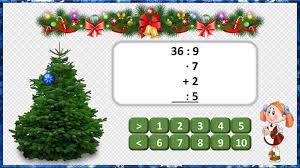 Б) Гра «Вгадай слово»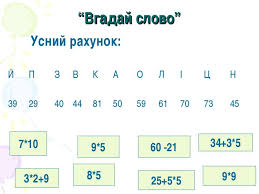 В) Віршовані задачі 1.Чотири хлопчики ішли,По шість саджанців несли,А за ними п'ять дівчатокНесли саджанців десяток.Порахуйте, скільки всіхБуло саджанців у них? (6x4 + 10)2.  Чотири ведмеді на велосипеді,П'ятий пішки біг.А ви тихенько полічіть,Скільки всього у них ніг? (4 х(4 + 1))3.В магазині хлопчик плаче,Полічить не може здачі.Сорок вісім карасів наловили ми усі.А нас було всього шість.Скільки кожен із нас з'їсть? (48 : 6)4.  Йшли по полю трактори,Їх було усього три.По два плуги кожний вів,П'ять у плузі лемешів.Підрахуйте-но, хлоп'ята,Чи лемешів там багато? (3x2x5)2. Каліграфічна хвилинка- Розгорніть зошити. Запишіть каліграфічно  дату, класна робота.- Виконаємо каліграфічну хвилинку.А  чи знаєте ви, яке число вважається самим щасливим? ( відповіді учнів)Число 7 вважається самим щасливим числом. Існує 7 днів у тижні, 7 смертних гріхів і сім чеснот, 7 континентів, 7 кольорів веселки, 7 музичних нот, 7 днів Творіння і багато іншого. У Європі є повір’я, згідно з яким сьомий син 7-го сина володіє магічною силою. Також число 7 найчастіше є улюбленим числом людей у ​​всьому світі.3. Математичний диктантРізницю чисел 90 і 18 зменшити в 9 раз( 9 0- 1 8 ) : 9 = 840 збільшити на добуток чисел 9 і 640 + ( 9 х 6 ) = 9 4Частку чисел 56 і 8 зменшити на 4(5 6 : 8 )- 4 = 3Знайти суму добутків 7 і 4 та 3 і 8(7 х 4) + (3 х 8 )= 5 23м 6 дм зменшити у 9 разів3 м 6 дм : 9 = 4 дмЗапиши в сантиметрах 8м 2 см8 м 2 см = 802 смІV. Опрацювання нового матеріалу1. Фронтальна робота над утворенням та записом трицифрових чисел- А тепер попрацюємо всі разом над утворенням та записом трицифрових чисел.- Ми навчилися лічити і читати числа до двохсот. Так можна лічити до трьохсот, чотирьохсот і т. д. Однак це забере багато часу. Далі краще утворювати числа із сотень, десятків і одиниць.- Розгорніть   підручники на ст. 59. Розгляньте малюнки пучків паличок і окремих паличок у завданні  № 397.-  Що зображує один великий пучок паличок, менший пучок паличок?- Назвіть число, зображене на малюнку в кожному рядку.
- Подивіться на нумераційну таблицю. Кількість паличок, зображених у  кожному рядку, в таблиці позначили числами.   Прочитайте кожне число: двісті тридцять шість, чотириста тридцять, чотириста п'ять.  2. Усне виконання вправ у підручнику Полічимо усно (учні, що сидять в одному ряду один за одним читають усі числа кожного розряду). Отже:ІІІ розряд – це розряд сотень ІІ розряд – це розряд десятків І розряд – це розряд одиниць- Назвіть трицифрові числа, утворені розрядними числами, які в таблиці підкреслено : однією рискою, двома рисками, хвилястою лінією. Запишіть числа у зошит.3. Завдання    (письмово)4. Робота з таблицею розрядів- Попрацюємо з таблицею розрядів.Завдання: запишіть числа, що я буду називати.(У кожного учня на парті шаблон  таблиці розрядів. Діти  записують в неї числа, що називає вчитель. )V. Фізкультхвилинка .Діти виконують танцювальні рухи під музичний супровід. VІ. Робота над задачею на спільну роботу.VIІІ. Домашнє завданняІX. Підсумок уроку.  Порахуємо кількість набраних балів у кошику. Прочитаємо лист – вказівку. (В листі написано скільки балів потрібно набрати для реалізації бізнес – плану Чомусика). 